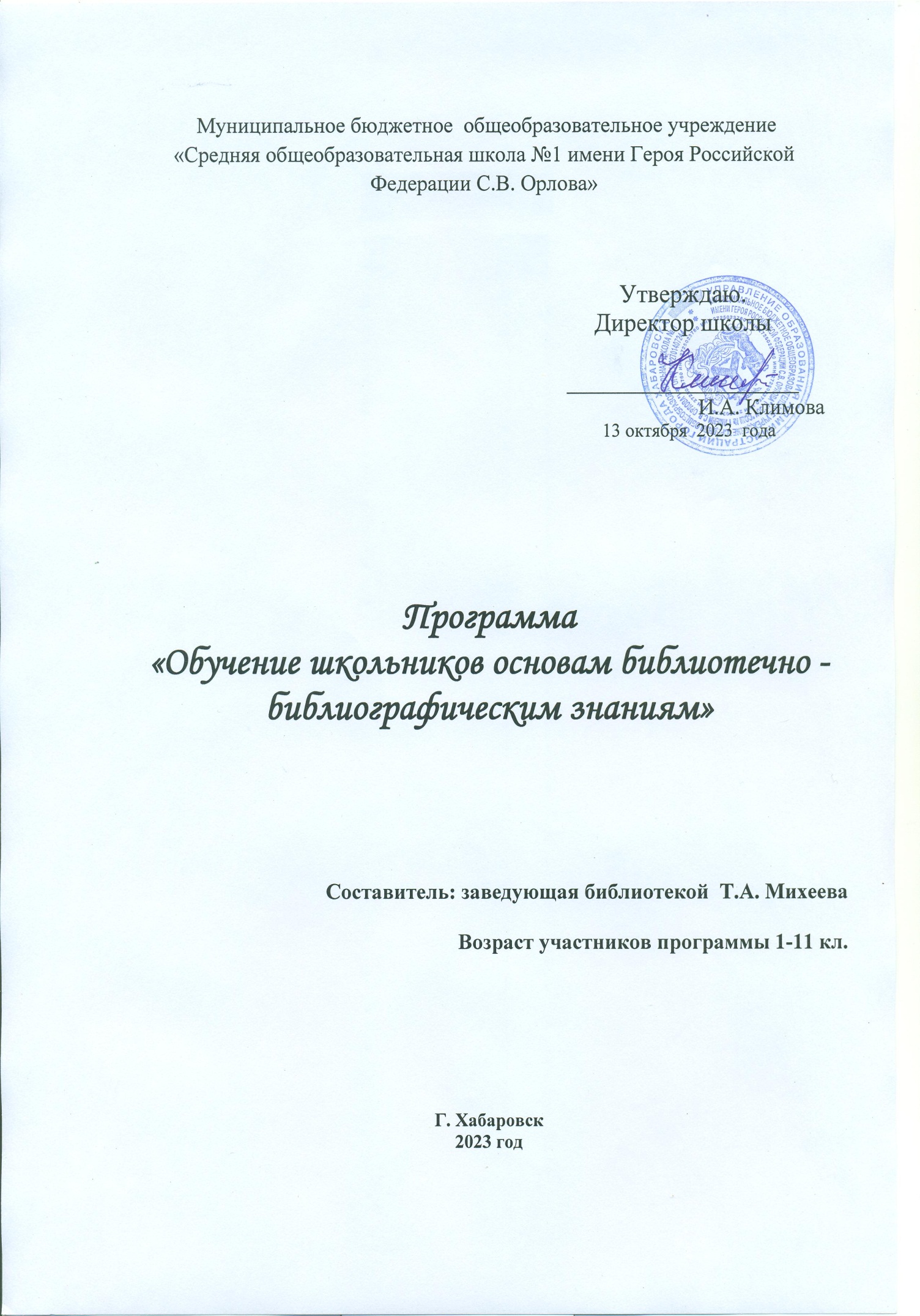   Пояснительная записка.Книга -  это корабль мысли, странствующий по волнам времени и бережно несущий свой драгоценный груз от поколения к поколению. (Френсис Бэкон)Большое значение в воспитательной работе с учащимися имеет школьная библиотека. С помощью школьной библиотеки можно успешно развивать познавательную активность учащихся, интерес к учению, формировать исследовательские умения учеников и, конечно же, любовь к книге.Разнообразные и необычные формы работы школьной библиотеки могут формировать:интерес к чтению;интерес к словарям и энциклопедиям;интерес к исследовательской деятельности;интерес к собственным умениям по восприятию информации.Большое значение в учебно-воспитательном процессе имеют библиотечные уроки.   Программа «Обучение школьников основам библиотечно -библиографическим знаниям» предполагает обучение учащихся основам ББЗ в начальном и среднем звене школы.   Цель программы - Вызвать у школьника устойчивый интерес к книге, привить ему первоначальные навыки работы с книгой, газетой и журналом и научить его ориентироваться в библиотечном пространстве, сформировать библиотечно-библиографическую  и информационную грамотность у учащихся  Задачи программы строятся из потребностей возрастных и   психологических особенностей школьников.1-4 кл. -1.Воспитывать устойчивый интерес к книге и желание преодолеть трудности чтения. 2. Научить пользоваться библиотекой и ее фондами.3.Целеноправленное формирование основам самообразования;4.Находить среди книг источник недостающих знаний;5. Самостоятельно прочитывать материал, осмыслять, оценивать результаты своей работы;5-7 кл.-6.Приобщить к устойчивому чтению, включить в читательскую деятельность;7.Овладеть основным навыкам самостоятельного чтения;8.Формировать аналитическую мыслительную деятельность, способность к обобщению;9. Привить познавательную активность путем приобщения к книге.8-11 кл10. Стимулировать формирование у учащихся умений и навыков самообразовательной работы;11. Обучить самостоятельному  творческому поиску необходимой литературы;12.Знакомство со справочным аппаратом библиотеки и с прикнижным списком литературы.Обучение основывается на следующих педагогических принципах:• личностно ориентированного подхода (обращение к субъектному опыту обучающегося, то есть к опыту его собственной жизнедеятельности; признание самобытности и уникальности каждого ученика);• природосообразности (учитывается возраст обучающегося, а также уровень его интеллектуальной подготовки, предполагающий выполнение заданий различной степени сложности);• культуросообразности (приобщение обучающихся к современной мировой культуре и их ориентация на общечеловеческие культурные ценности);• свободы выбора решений и самостоятельности в их реализации;• сотрудничества и ответственности;• сознательного усвоения обучающимися учебного материала;• систематичности, последовательности и наглядности обучения.Формы методы работы с учащимися разнообразны: Библиотечные уроки - лекции, интеллектуальные игры, уроки - загадки,, библиографическая игра - соревнование, игра -аукцион, бинарный библиотечные уроки, исторические игры путешествия, деловые игры. Методы работы с учащимися: иллюстративные, групповые, индивидуальные, объяснительно -  иллюстративный, репродуктивный, деятельностный, эвристический, исследовательский.Программа рассчитана с 1 - 11 класс. Всего 20 часов. В год по 2 часа. Обучение ББЗ учащихся 1- 11 классоУчебно-тематический план.Содержание программы.1 класс.1. Библиотека, или город твоих друзей. Знакомство с библиотекой. Знакомство с библиотекой , с некоторыми библиотечными терминами. Знакомство с правилами обращения с книгой и библиотекой. Уяснить понятия Абонемент, Читальный зал, читательский формуляр.1 час.Форма урока: Экскурсия.Практическая часть: Выбор книги в библиотеке.Форма контроля: Опрос по пройденному материалу.2.Разноцветные страницы. Правила обращения с книгой.Научить первоклассников бережно, правильно обращаться с книгой, научить мелкому ремонту книг, воспитывать бережное отношение к природе. 1 часФорма урока: урок -лекция с практическими заданиямиПрактическая часть:  ремонт книг.Форма контроля: Ремонт книги и знания правил обращения с книгой.2 класс.1.Как рождается книга. Строение и структура книги.Ближе познакомить учащихся с книгой , с ее элементами ( обложка. титульный лист, содержание, иллюстрации), подготовить к самостоятельному выбору книги.Форма урока: лекция- мультимедийная презентацияПрактическая часть: самостоятельный выбор книги.Форма контроля: опрос учащихся.2. Журналы и газеты для детей младшего школьного возраста.Знакомство с периодическими изданиями для детей младшего  школьного возраста, выработка умений и навыков периодической печати.Форма урока: беседа, урок творчества.Практическая часть: создание журнала сами.Форма контроля: создание журнала сами по разделам и темам.3 класс.1. Знакомство с научно- познавательной литературой для младших школьников. Познакомить учащихся с научно  - познавательной литературой и работой с ней. Почемучкины книжки, книги писателей - Акимушкина И. , Лев. Ф., Н. Павлова и др. Эти книги могут дать расширенный ответ на интересующие вопросы  истории, астрономии, географии, биологии.Форма урока: лекция, мультимедиаПрактическая часть:  рассказ учащихся об одной из книгФорма контроля: опрос, викторина о животных2. Твои  первые словари и справочники.Заинтересовать учащихся справочной литературой и научить самостоятельной работе с ней. Работа с Детской энциклопедией, Все об всем, Я познаю мир и т.д.Форма урока: лекция, интеллектуальная игра,  мультимедийная презентация.Практическая часть: научить самостоятельной работе со справочной литературой.Форма контроля: интеллектуальная игра.4 класс.1.О книге и библиотеке. Заинтересовать учащихся историей книги, рассказать о роли, которую играла книга в развитие человечества, вызвать у ребят желание ближе познакомиться  с книгой и библиотекой. Форма урока: лекция, мультимедийная презентация.Практическая часть: Форма контроля: мультимедийная викторина.2. Работа с книгой и текстом.Дать понятие структуры книги - главы, аннотация, содержание, список литературы, различные виды иллюстраций - фотографии , рисунки чертежи, карты.Познакомить учащихся с различными типами текстов, научить определять принадлежность текста тому или иному типу (инструкция, реклама, объявление, заметка, заявление и т.д.).Форма урока: игра -  путешествиеПрактическая часть: написание текстовФорма контроля: опрос, написание текстов.5 класс. 1.О книге и библиотеке. Какой я читатель.Обратить внимание ученика на его отношение книге настроить на вдумчивое, внимательное чтение, получить информацию о литературных вкусах детей.Форма урока: лекция,  мультимедийная презентацияПрактическая часть: анкетаФорма контроля: ответы на анкету читателей2.Справочная литература. Расширенное знакомство со словарями и справочниками, энциклопедиями и применение их в научно - исследовательской работе.Форма урока: лекция. Практическая часть: групповые занятия,  работа со справочной литературойФорма контроля: опрос, поиск информации на заданную тему.6 класс.	1. Справочно-библиографический аппарат библиотеки.Первоначальное знакомство со структурой систематического и алфавитного каталога, выработка навыков и умений  работы с каталогом при поиске литературы, знакомство с автоматизированным каталогом.Форма урока: лекция -мультимедийная презентация.Практическая часть: работа с карточками каталога, каталогом, автоматизированным каталогом.Форма контроля: поиск карточки в каталоге.2. Периодические издания для детей   среднего школьного возраста.Знакомство с периодическими изданиями для детей среднего школьного возраста. Многообразие изданий журналов и газет, их структура. Форма урока: лекция - обзор. Практическая часть: работа в группах с периодическими изданиями, поиск информации.Форма контроля: чтение информации из журнала или газеты.  7 класс.1.Книга и ее создатели. Структура книги использование ее научно - справочного аппарата.Расширить знания подростков об элементах и структуре книги (супер обложка, форзац, фронтиспис, шмуцтитул и сведение, которые помещаются на титуле - серия, сведения о переиздании, переводчик, художники оформители).Форма урока: лекция, работа с  литературой. Практическая часть: индивидуальные  занятия.Форма контроля: опрос-  викторина.2. Научно - популярная литература и справочная литература для школьников среднего звена.Расширить знание учащихся о научно -популярная литература и справочная литература для школьников среднего звена.Форма урока: урок- путешествие «Загадки страны «Почмучляндии»» Практическая часть: знакомство с многообразием литературы.Форма контроля: ответы на вопросы  по ходу урока.8 класс.1.Преиодические издания для учащихся старших классов.Способствовать формированию устойчивого интереса к молодежным газетам и журналам. Знакомство с новыми изданиями. Дать основные понятия периодика, рубрика и периодические издания.Форма урока: лекция- обзор. Практическая часть: групповые занятия с периодическими изданиями.Форма контроля: поиск информации, ответы на вопросы2.Научно - популярная  литература для учащихся старших классов.Расширить знание  о научно - популярной литературе и  дать устойчивое понятие  о книгах связанных со школьными предметами физике, химии, биологии и т.д., библиографические очерки, мемуары, публицистические произведения, в помощь юным исследователям и техникам - конструкторам. О своеобразие чтения и пути использования их на практике.Форма урока: лекция- обзор. Практическая часть: групповые занятия с научно популярной литературой.Форма контроля: поиск информации, ответы на вопросы викторины.9 класс.1. Справочно-библиографический аппарат библиотеки.Знакомство со справочно-библиографический аппарат Центральной  библиотеки.Форма урока: экскурсия в ЦБ. Практическая часть: Осмотр и знакомства с СБА.Форма контроля : опрос о пройденном и поиск информации по СБА ЦБ..10 класс.1. Библиография -  ключ к знаниям. Методы самостоятельной работы с книгой. Цель чтения и методы самостоятельной работы с книгой, статьей. План книги, статьи. Конспектирование. Виды конспектов. Библиографическое оформление . Список используемой литературы.Форма урока: лекция. Практическая часть: групповые занятия с источниками..Форма контроля: написание конспекта и  оформления списка используемой литературы.11 класс.1.Современные методы работы с источниками. ИКТ.Работа с Интернетом. Поисковые системы. Форма урока: лекция, работа с ИКТ. Практическая часть: работа с ИКТФорма контроля: создание файлов с  информации по темам.Список литературы.Ананьева Л. Читаем книжки от форзаца до сноски: Урок в 5-м кл. //Библиотека в школе: Прил. к газ. "Первое сентября".- 2002.-N 4. - С. 11. Андрейчиков А.В., Андрейчикова О.Н. Интеллектуальные информационные системы.,Колибри; Болеро; Озон, 2004 Библиотечно-библиографическое обслуживание // Справочник библиотекаря. 2-е изд. СПб., 2001. С. 139–192.Библиотечно-библиографические знания - школьникам: Практ. пособие / Гос. респ. дет. б-ка РСФСР. - 3 -е изд., перераб. и доп..- М.: из-во «КН.Палата», 1989.-216с.Библиотечные уроки. Выпуск 2: Обучение школьников основам библиотечно-библиографическим знаний. Методическое пособие. 1-11 классы . -2-е изд., стереотипное. - М.: Глобус, Волгоград: Панорама, 2008.Гнедина Н.И. и др. Формирование информационной культуры личности в библиотеках и образовательных учреждениях: Учебно - метод. пособие.- 2-е изд., перераб. - М.: Школьная б-ка,2003.-296с.Гречихин А.А. Информационная культура: Опыт типологического определения // Проблемы информационной культуры/Под. ред. Ю.С. Зубова, И.М. Андреевой. - М., 1994. - С. 15.Качанова Е.Ю. Библиотечная инноватика и инновационная деятельность школьной библиотеки: определяем горизонты развития//ШБ.- 2002.- №5.- С.14-21. Коренькова Т. Г. В библиотеку за информационной культурой/Т. Г. Коренькова, С. В. Олефир //Школьная библиотека.-2000.-N 1. - С. 52-53 Представлен опыт организации занятий по программе "Основы библиотечно-библиографических знаний, которые проводят библиотекари г. Озерска (Челябинская область)Крук Н. Формирование информационной культуры школьников как неотъемлемая составная часть учебной деятельности//Школьная библиотека.-2001.-N 8. - С. 16-20.Тематическое планирование уроков в 9 классе. Маски- подсказки: Метод. карнавал типичных ошибок и ярких находок в библиотечных уроках //Библиотека в школе:2002.-N 24.С. 21-24.Разработки библиотечных уроков, викторин, игр для 4-6 классов. Морару С. Библиотечный урок в 1 классе //Школьная библиотека.-2001.-N 4. - С. 40-42. Морару С. Библиотечный урок во 2 классе //Школьная библиотека.-2001.-N 5. - С. 32-33.Разработка урока на тему «Строение книги. Культура чтения». Морозова Т. Хороший каталог – это наша работа // Библиотека. 1998. № 7. С. 1. (Статус: школьная.) Осетрова Н.В. Книга и электронные средства в образовании/ Н.В. Осетрова, А.И. Смирнов, А.В. Осин.М.:Логос,2002.-142 с. Рудакова Н. Путешествие в страну каталогов: Библ. урок для 6 кл. //Школьная библиотека.-2000.-N 4. - С. 31-34.Цель урока - первоначальное знакомство учащихся 6 класса со структурой сист. каталога для выработки в дальнейшем навыков и умений работы с ним при поиске литературы. Соколова Т. Е.Формирование основ библиотечно-библиографической грамотности //Начальная школа: плюс - минус.-2000.- N 5. - С. 36-46.Программа комбинированных уроков по библиотечно-библиографической грамотности и планы комбинированных уроков в начальной школе. Трухина М. Здравствуйте, уважаемая редакция! // Библиотека в школе : Газета Издательского дома «Первое сентября». 2001. № 7. 1–15 апреля. С. 6. (Маленький совет) Учись искусству чтения (методические рекомендации в помощь проведения биб. уроков учащихся 1-8 кл.) / Респ. дет. б-ка. им. Гайдара.- Ижевск: Удмуртия, 1980.Формирование информационной культуры личности в библиотеках и образовательных учреждениях: [Учеб.-метод. пособие] / Н. И. Гендина, Н. И. Колкова, И. Л. Скипор, Г. А. Стародубова [и др.] ; [ Науч. ред. Н. И. Гендина] - М.: Шк. б-ка, 2002 Формирование информационной культуры школьников формами библиотечной деятельности: Материалы семинара школ. библиотекарей, 22 окт.2001 г./Сост. Хабибулина Т.В.-Лесной,2001.-36 с. Фролов М. И. Учимся работать на компьютере: Самоучитель для детей и родителей. М.: Лаборатория Базовых Знаний, 1999.- 376 с.: ил. Чеснокова Т. Библиотечные уроки: из опыта проведения/ Т. Чеснокова, Е. Попова // Школьная библиотека.-2002.-N 8. - С. 24-25. Чулкина Г. Библиотечно-библиографические и информационные знания школьникам: Программа курса. 1-8 кл. //Школьная библиотека.-2001.-N 1. - С. 8-13. Я люблю читать/ Ред.-сост. Л.И. Жук- Мн.: Изд. ООО «Красико - Принт», 2004 -128с.(Праздник в школе).Якушина Е.В. Новая информационная среда и интерактивное обучение (программа обучения работе в Сети для учащихся 13-17 лет) // Лицейское и гимназическое образование. - 2000. - № 2 (15). - С. 22-25. классНаименование разделовОбщее количество часовВ том числеВ том числеклассНаименование разделовОбщее количество часовПрактическихТеоретических1 кл1. Библиотека, или город твоих друзей. Знакомство с библиотекой.2.Разноцветные страницы. Правила обращения с книгой1110,50,52 кл1.Как рождается книга. Строение и структура книги.2. Журналы и газеты для детей младшего школьного возраста.110,50,50,50,53 кл.1. Знакомство с научно- познавательной литературой для младших школьников.2. Твои  первые словари и справочники.110,50,50,50,54 кл.1.О книге и библиотеке. 2. Работа с книгой и текстом.110,50,515 кл1.О книге и библиотеке. Какой я читатель.2.Справочная литература. 1110,50,56 кл1. Справочно-библиографический аппарат библиотеки.2. Периодические издания для детей   среднего школьного возраста110,50,50,50,57 кл1.Книга и ее создатели. Структура книги использование ее научно - справочного аппарата.2. Научно -популярная литература и справочная литература для школьников среднего звена.110,50,50,50,58 кл1.Переиодические издания для учащихся старших классов.2.Научно - популярная  литература для учащихся старших классов.1110,50,59 кл.1. Справочно-библиографический аппарат библиотеки.10,50,510 кл.1.Библиография -  ключ к знаниям. Методы самостоятельной работы с книгой.10,50,511 кл.1.Современные методы работы с источниками. ИКТ.211Итого:20 час119Продолжительность занятийПериодичность в полугодиеКоличество часов в год1 кл. - 1 часа2 кл. - 1 часа3 кл. - 1 часа4кл. - 1 часа5 кл. - 1 часа6 кл. - 1 часа7 кл-  1 часа8кл. - 1 часа9кл. - 1 часа10 кл. -1час11 кл.-2 часа1 раз1 раз1 раз1 раз1 раз1 раз1 раз1 раз1 раз1раз2 часа2 часа2 часа2 часа2 часа2 часа2 часа2 часа1 часа1 часа2 часавсего: 20 часНаименование темыФормы занятийПриемы и методыДидактический материал и техническое обеспечениеФормы контроля1  класс.1.Экскурсия.2.Урок - лекцияРассказ, демонстрация, самостоятельная работаБиблиотека, книги.Опрос. Ремонт книги и знания правил обращения с книгой.2 класс.1. Лекция- мультимедийная презентация2. Беседа, урок творчества.Рассказ,демонстрация.Библиотека, книги.Мультимедиа. опрос учащихся, создание журнала сами по разделам и темам.3 класс.1. Лекция, мультимедиа2. Лекция, интеллектуальная игра,  мультимедийная презентация.Объяснительно -демонстративный,иллюстративный.библиотека, книги.Мультимедиа. опрос, викторина о животных,интеллектуальная игра.4 класс.1. Лекция, мультимедийная презентация.2.  Игра -  путешествие.Объяснительно -демонстративный,игровой, иллюстративный.библиотека, книги.Мультимедиа. Мультимедийная викторина,опрос, написание текстов.5 класс.1. Лекция, мультимедийная презентация2. Лекция и практическая работа.Объяснительно -демонстративный,эвристически.Библиотека, книги, словари,энциклопедии.Опрос учащихся,поиск информации на заданную тему.6 класс.1. Лекция, мультимедийная презентация.2. Лекция - обзор.Объяснительно -демонстративный,поисковыйБиблиотека, книги.Мультимедиа, каталоги и каталожные карточки.Опрос учащихся,чтение информации из журнала или газеты, поиск карточки в каталоге.7 класс.1. Лекция, работа с  литературой.2. Урок- путешествие «Загадки страны «Почмучляндии».Объяснительно -демонстративный,игровой. Библиотека, книги,справочная литература Ответы на вопросы  по ходу урока.  Опрос-  викторина.8 класс.1. Лекция - обзор.2. Лекция - обзор.Объяснительно -демонстративный.Библиотека, книги.Мультимедиа. Поиск информации, ответы на вопросы.9 класс. Экскурсия в ЦБ. объяснительно -демонстративныйЦентральная библиотека, книги, СБА.Поиск информации, ответы на вопросы10 класс.Лекция - обзор.Объяснительно -демонстративный,поисковыйбиблиотека, книги.Написание конспекта и  оформления списка используемой литературы.11 класс.Лекция, работа с компьютером и Интернетом, ИКТ. Объяснительно -демонстративный,поисковый.Класс информатики,компьютеры.Создание файлов с  информации по темам.